Осевой настенный вентилятор DZQ 30/2 A-ExКомплект поставки: 1 штукАссортимент: C
Номер артикула: 0083.0767Изготовитель: MAICO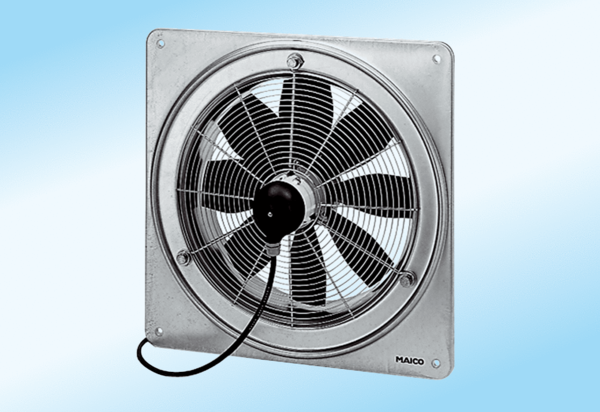 